-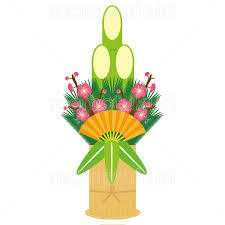 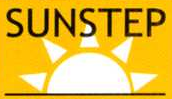 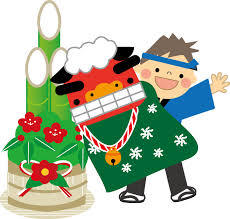 　　　　2018年、皆様には大変お世話になりました。本当にありがとうございました2019年も、地域の皆様に役立つ情報をお届けして参ります。どうぞよろしくお願いします。　　　　　　　　　　　　　　　　　　　　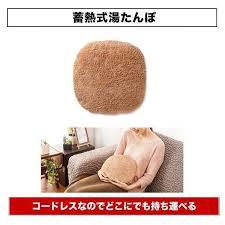 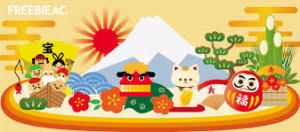 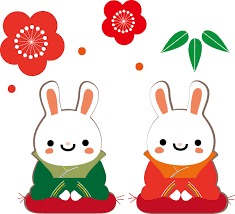 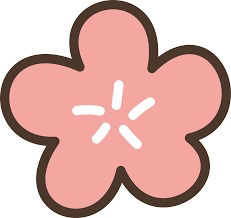 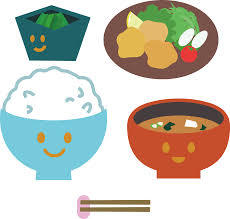 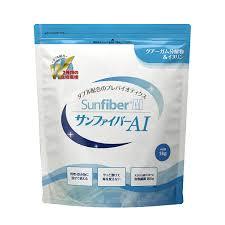 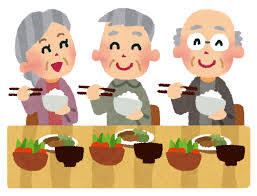 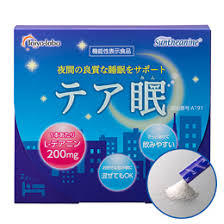 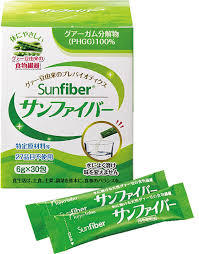 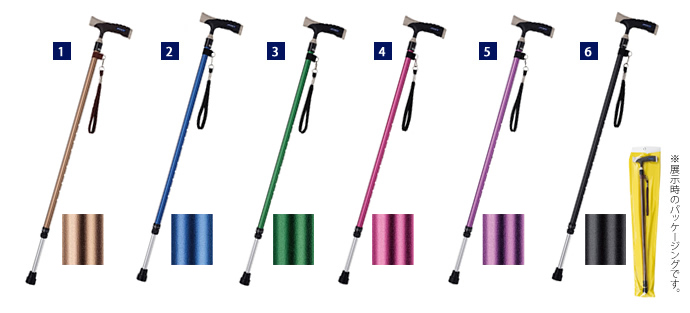 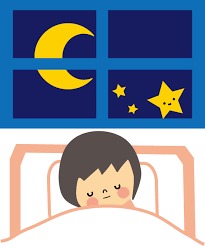 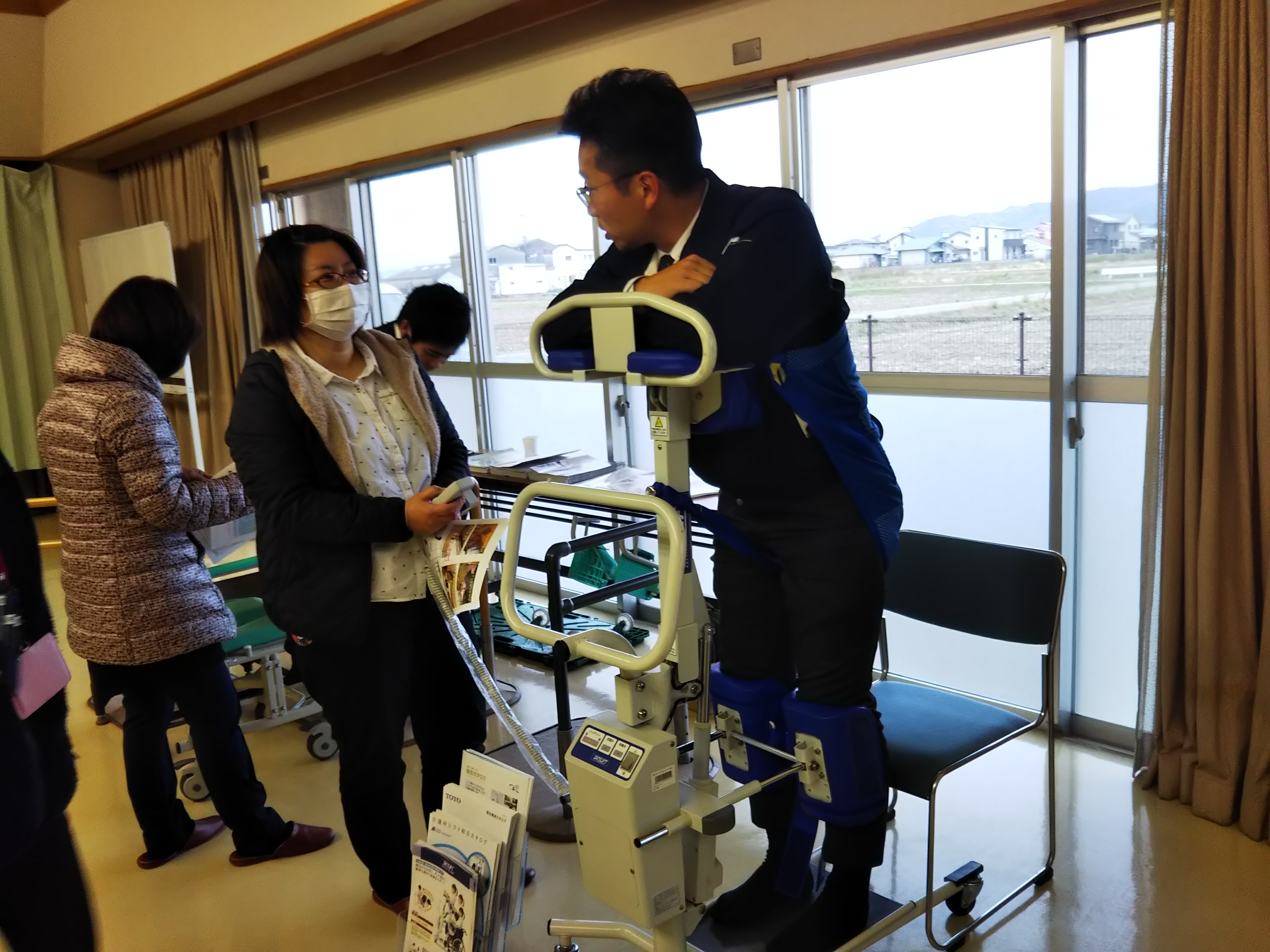 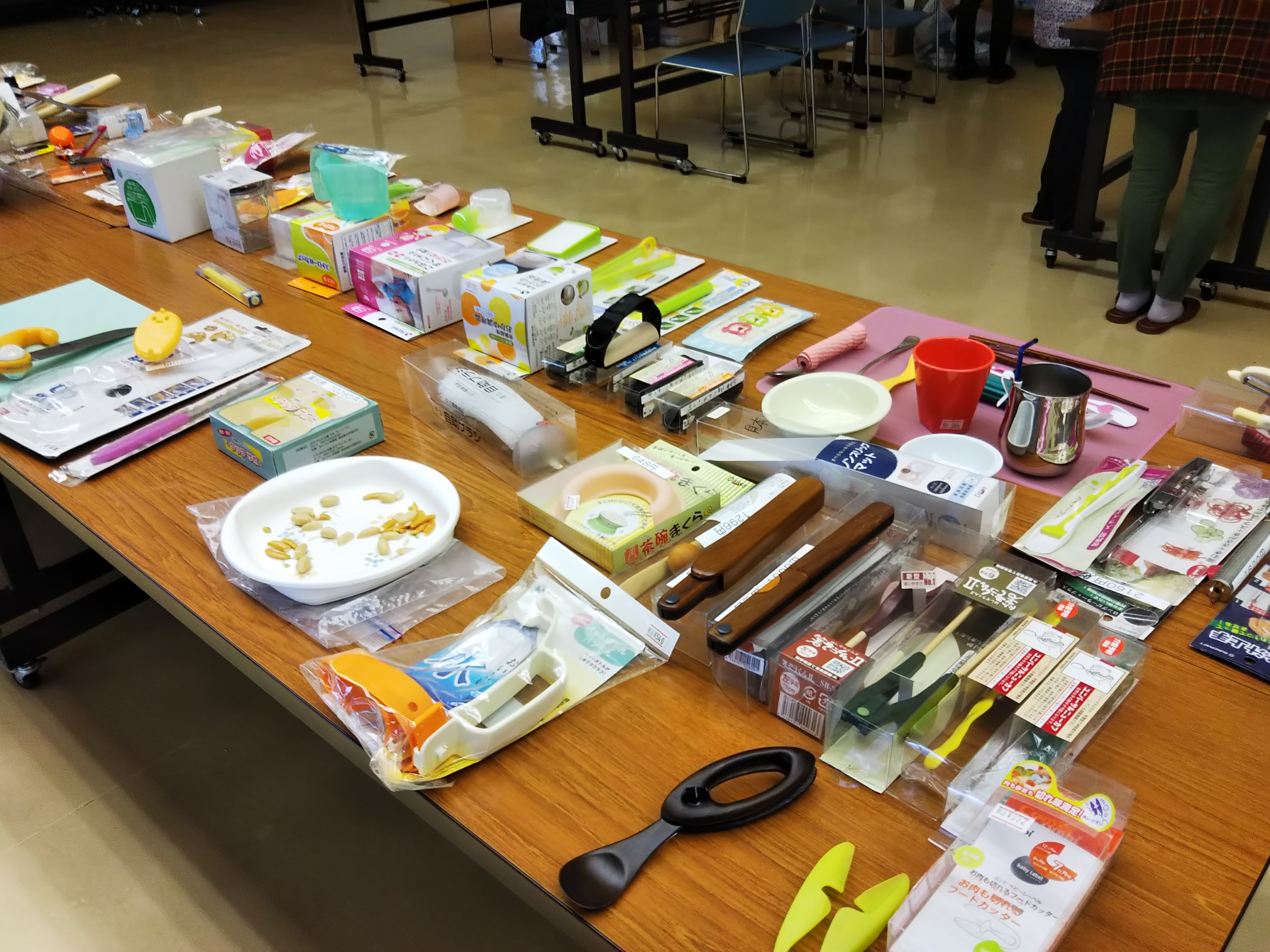 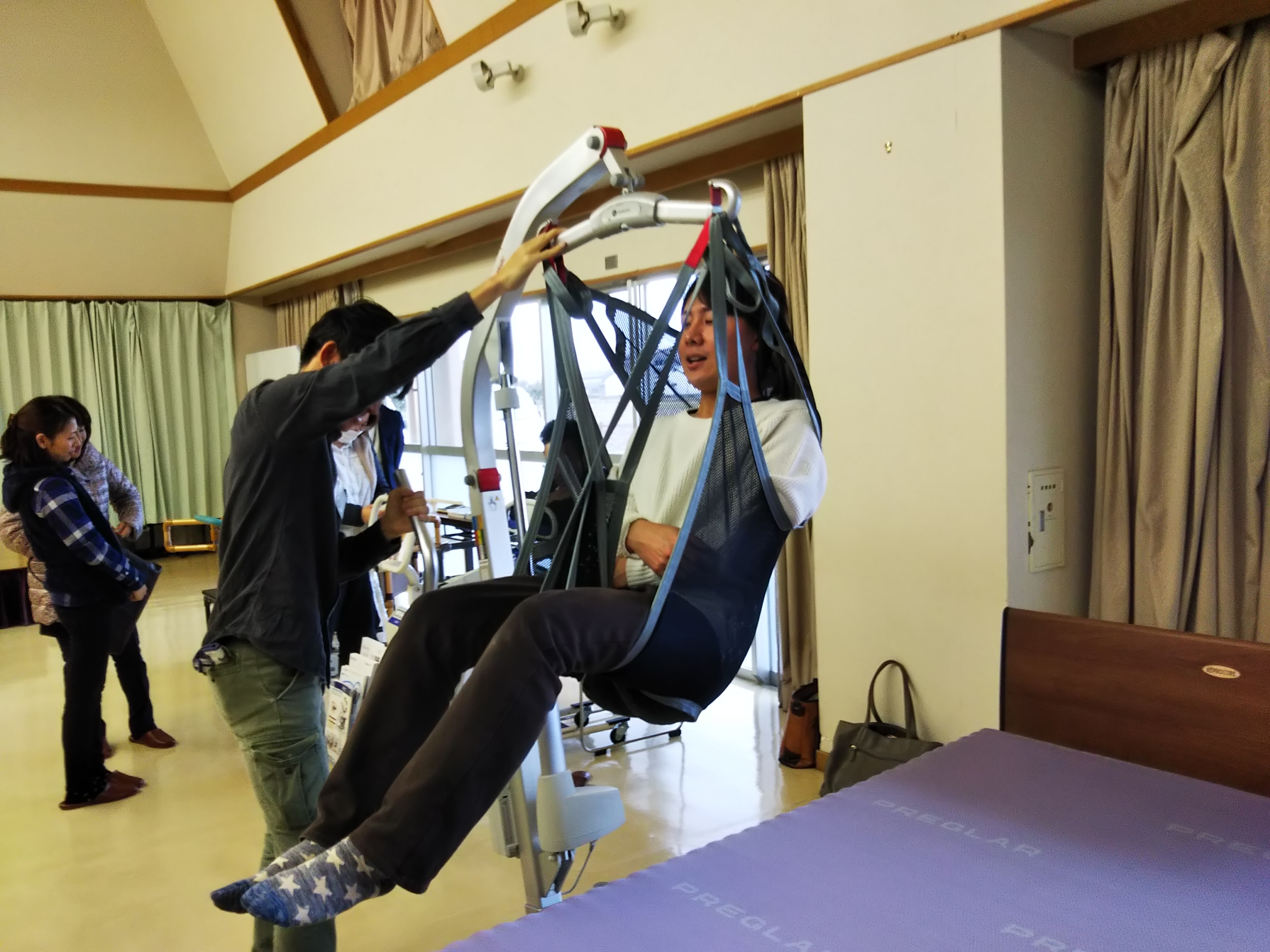 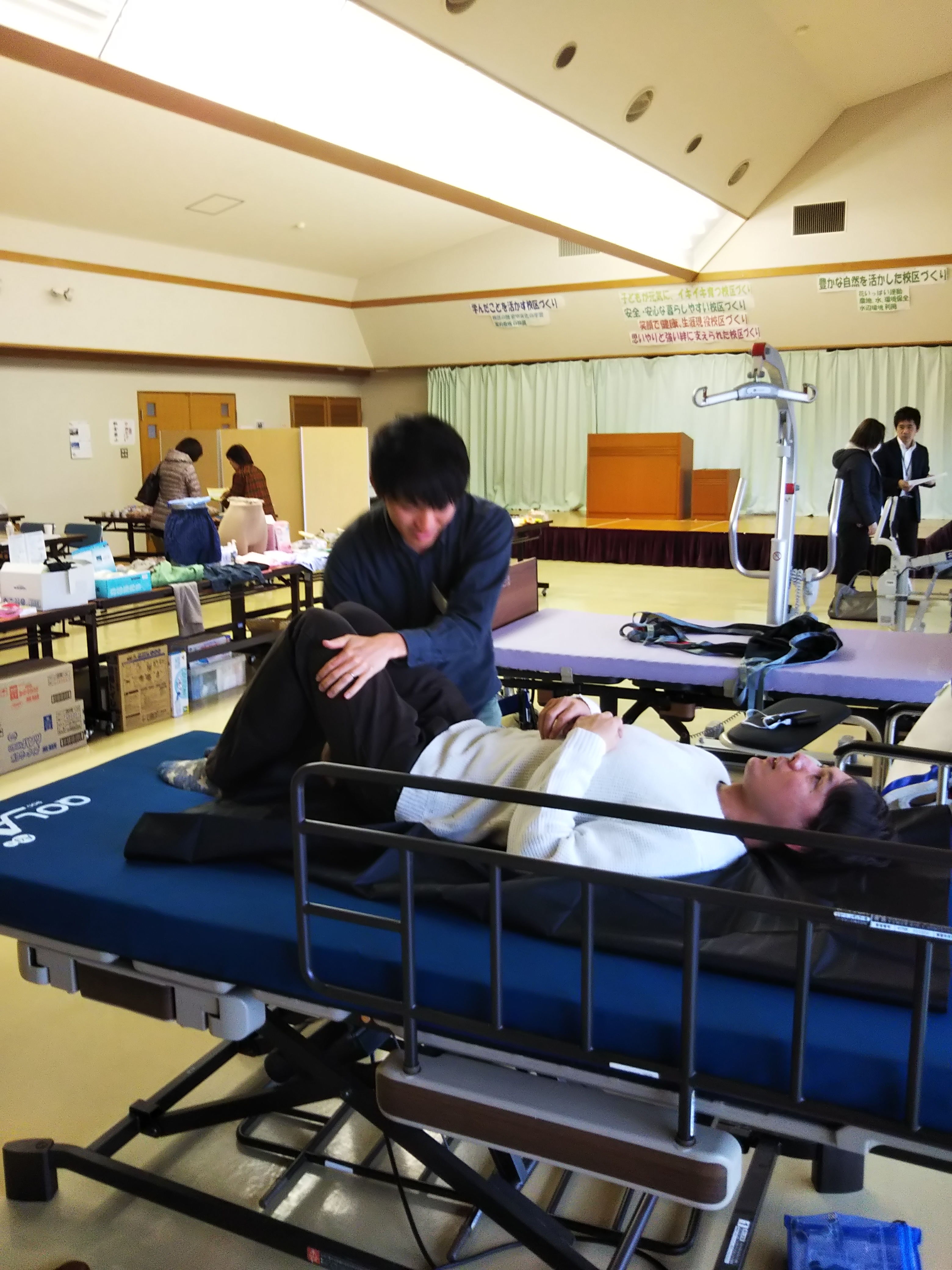 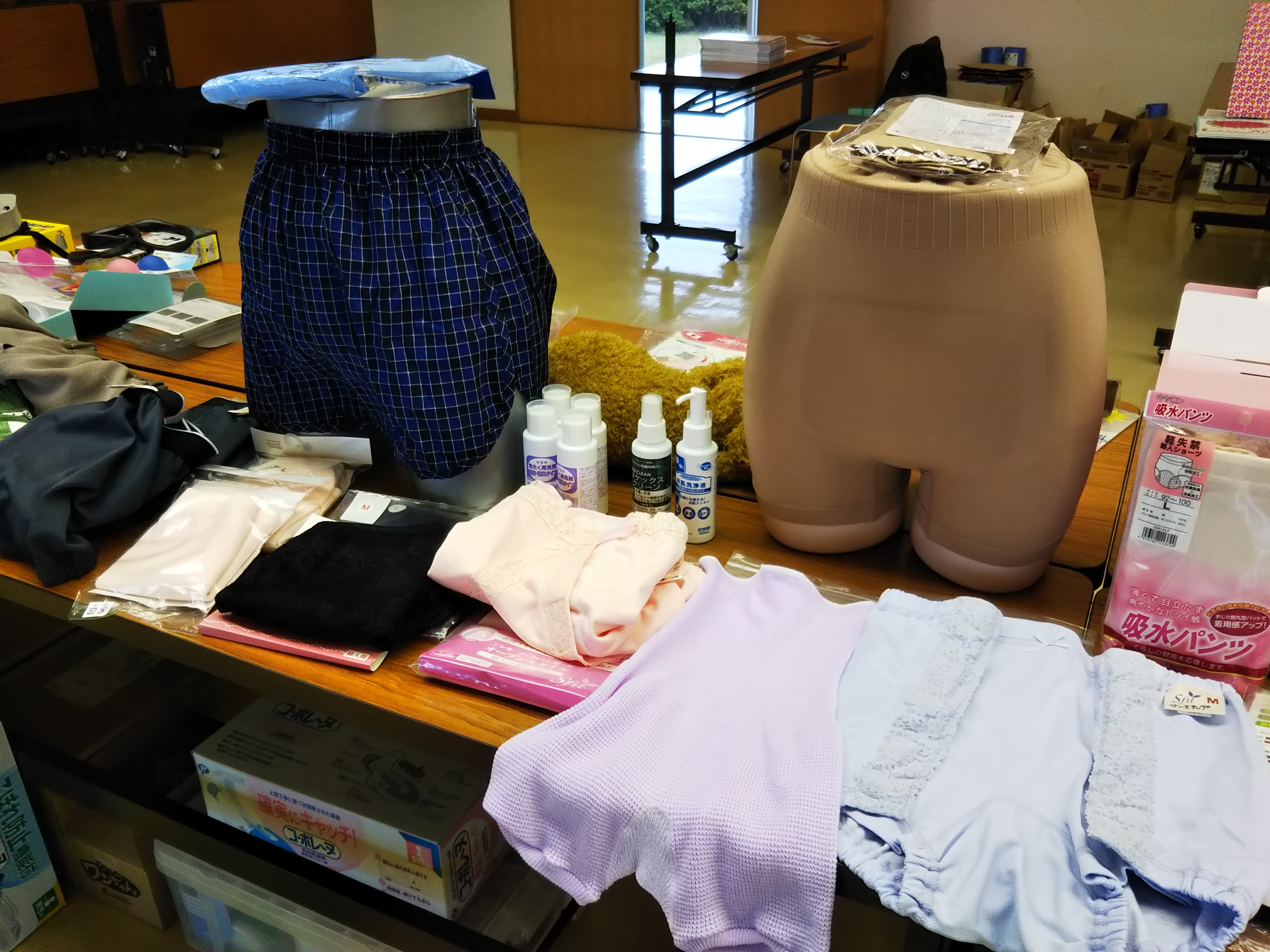 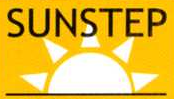 